Схема проезда с. Екатеринославка, ул. Устимука, 34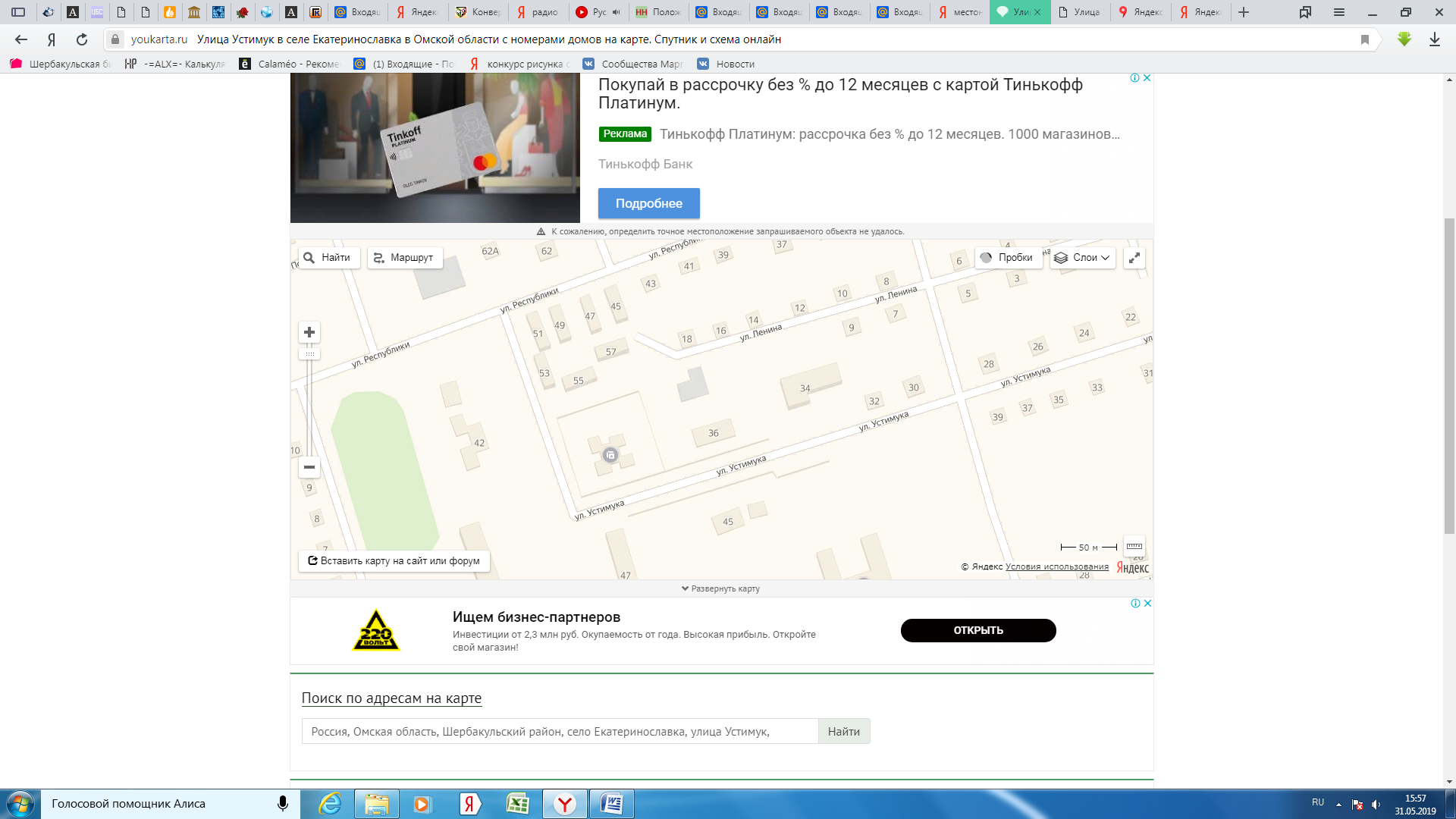 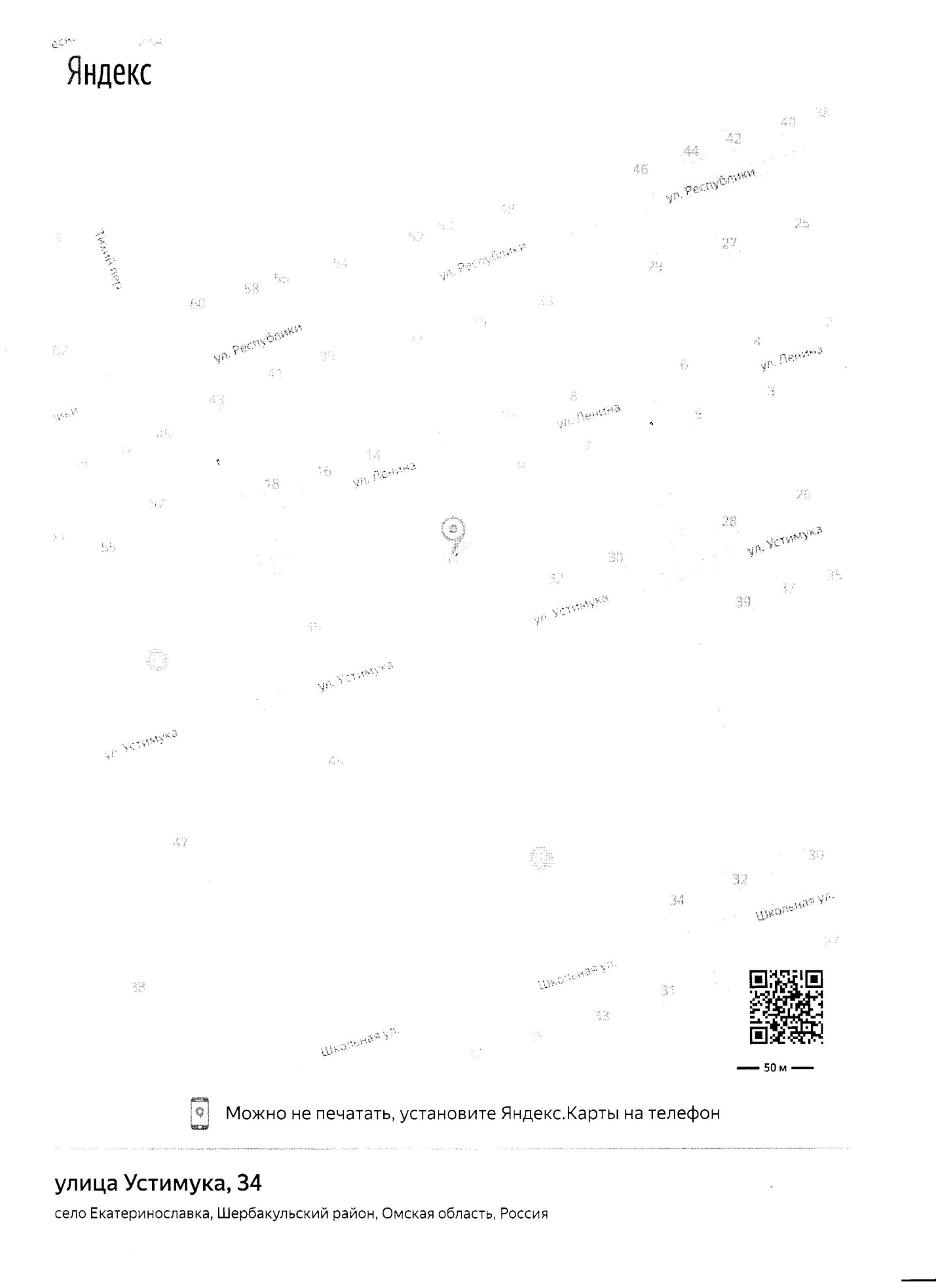 